Округление чисел.Прикидки.I. Устная работа.1. Решить №1, стр. 218 (Раздел «Решаем устно»).II. Изучение нового материала. 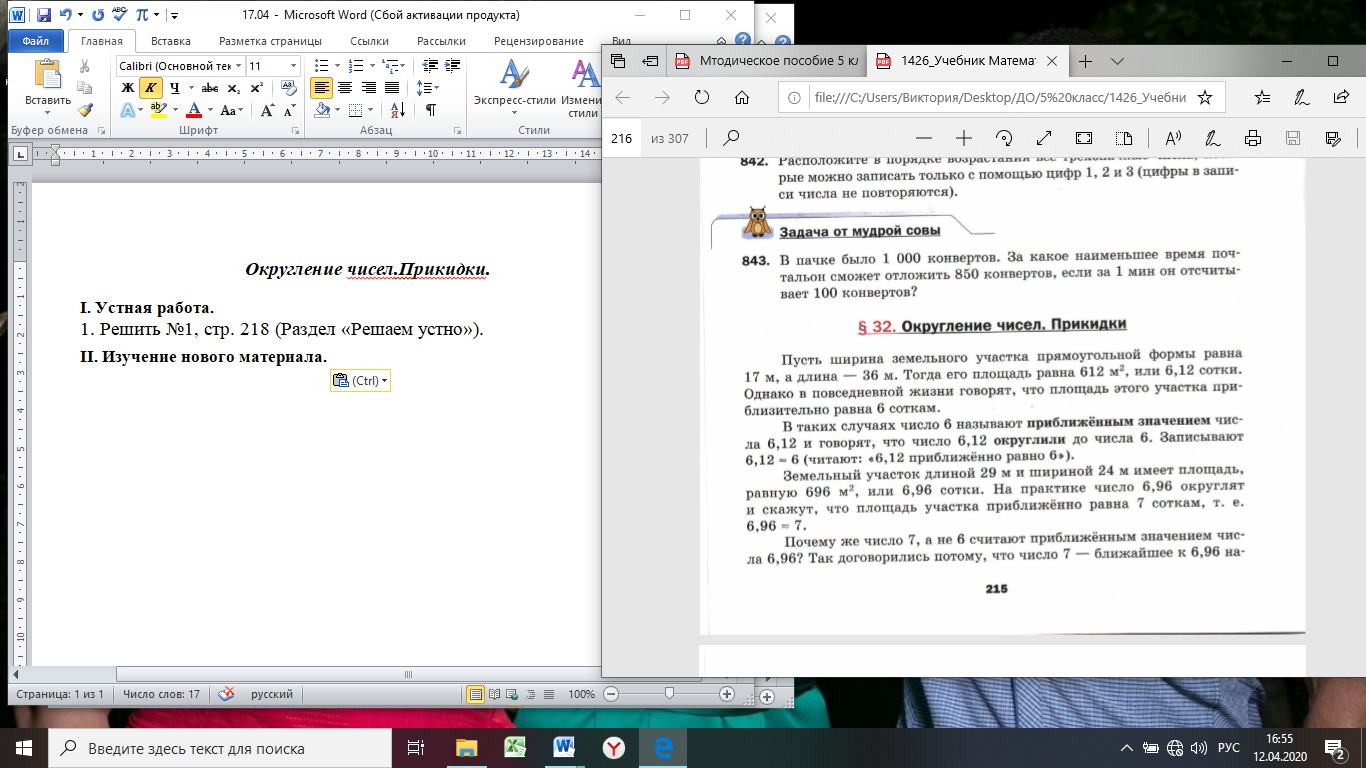 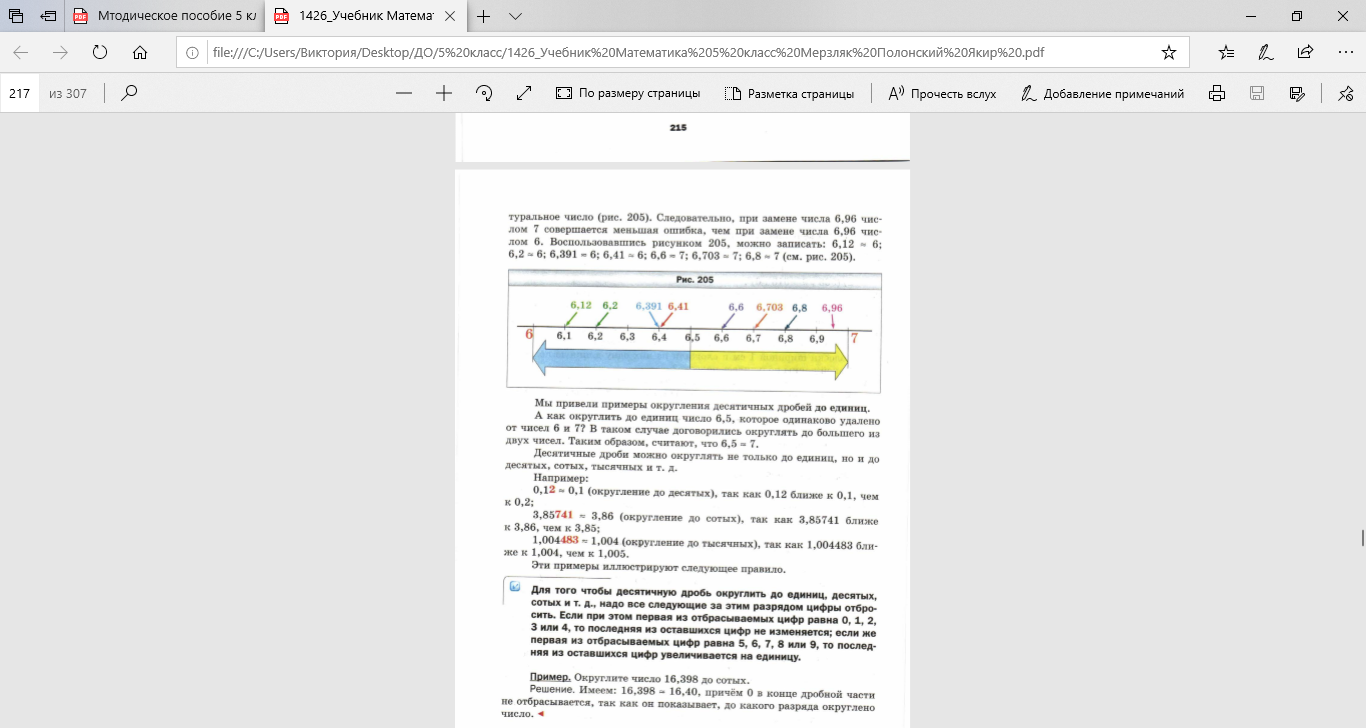 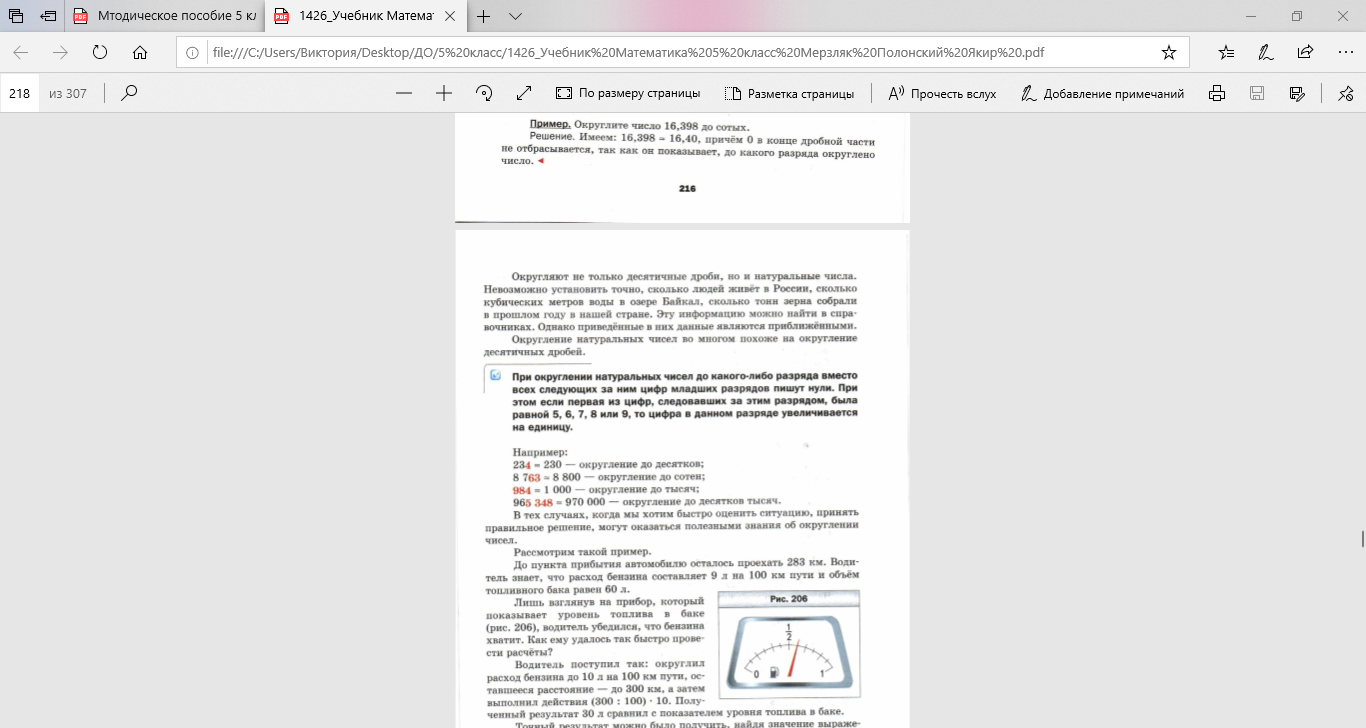 Теоретический материал п. 32, стр. 215-218.III. Закрепление изученного материала.Решить №844 (1-2) в тетради. Объяснения приведены ниже.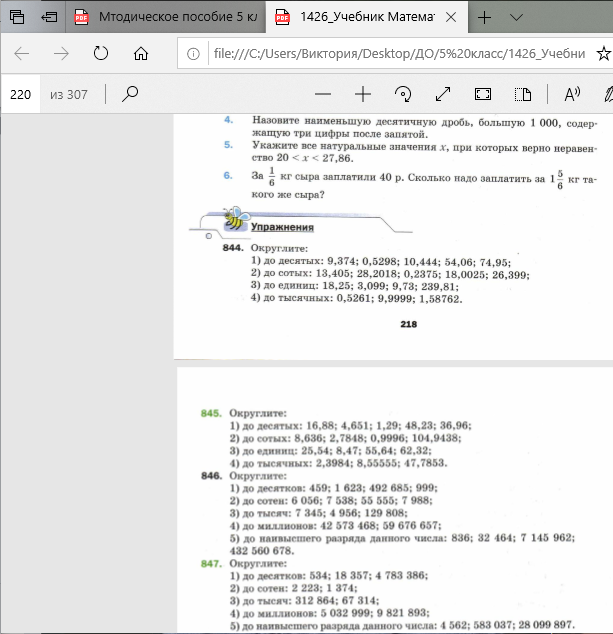 Решение:1Решить №846 (1-2) в тетради. Объяснения приведены ниже.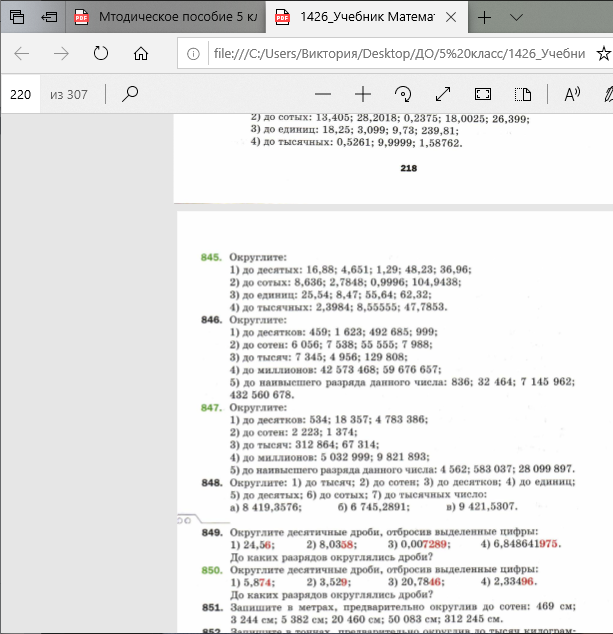 Решение:Домашнее задание: выучить правила п. 32; ответить на вопросы 1-2 , стр. 218, решить № 845, № 847.Ответы и решения домашнего задания присылать до 18.04.2020 на электронный адрес: vika.yakhontova.99@mail.ru     Также задание можно отправить в WhatsApp на номер: 89181593177.